РАСПОРЯЖЕНИЕО созыве внеочередного заседания Собрания депутатов Моркинского муниципального района1. Созвать внеочередное двенадцатое заседание Собрания депутатов Моркинского муниципального района 6 ноября 2020 года в 11.00 часов в зале заседания администрации Моркинского муниципального района.2. Внести на рассмотрение внеочередного заседания Собрания депутатов Моркинского муниципального района следующие вопросы:- о прекращении полномочий главы Администрации Моркинского муниципального района;- о назначении временно исполняющего обязанности главы Администрации Моркинского муниципального района;- о конкурсе по замещению должности главы Администрации Моркинского муниципального района;- о внесении изменений в Положение о бюджетном процессе в муниципальном образовании «Моркинский муниципальный район».Глава Моркинского муниципального района                                       С.ИвановаМорко муниципальный районын депутат–влак Погынжо425120 Морко пгт. Советский урем, 14Телефон-влак:9-13-03, 9-11-66ИНН/КПП 1208005056/120801001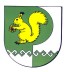 Собрание депутатов    Моркинского муниципального района425120 пгт. Морки, ул. Советский, 14Телефоны:9-13-03, 9-11-66ИНН/КПП 1208005056/120801001№ 14от 19 октября 2020 года 